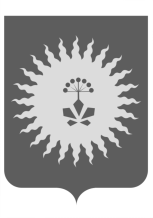 АДМИНИСТРАЦИЯ АНУЧИНСКОГО МУНИЦИПАЛЬНОГО ОКРУГА ПРИМОРСКОГО КРАЯП О С Т А Н О В Л Е Н И Е   19.07.2023                                 с. Анучино                                   №    584    .Об отмене постановления администрации Анучинского муниципального округа Приморского края от 06.07.2023 г. № 531 «О создании согласительной комиссии по урегулированию разногласий, 
послуживших основанием для подготовки заключений, содержащих положение о несогласии с проектом генерального плана Анучинского муниципального округа Приморского края»В соответствии с Градостроительным кодексом Российской Федерации, на основании приказа Минэкономразвития России от 21.06.2016 г. № 460 
«Об утверждении порядка согласования проектов документов территориального планирования муниципальных образований, состава и порядка работы согласительной комиссии при согласовании проектов документов территориального планирования», руководствуясь Уставом Анучинского муниципального округа Приморского края, администрация Анучинского муниципального округа Приморского краяПОСТАНОВЛЯЕТ:Отменить постановление администрации Анучинского муниципального округа Приморского края от 06.07.2023 г. № 531 
«О создании согласительной комиссии по урегулированию разногласий, послуживших основанием для подготовки заключений, содержащих положение о несогласии с проектом генерального плана Анучинского муниципального округа Приморского края».2.  Отделу имущественных и земельных отношений Управления 
по работе с территориями администрации Анучинского муниципального округа (А.И. Хоменко):2.1. Внести соответствующие изменения в адресный реестр объектов недвижимости Анучинского муниципального округа Приморского края;2.2. Настоящее постановление разместить на официальном сайте администрации Анучинского муниципального округа в сети Интернет.3.   Контроль за исполнением настоящего постановления возложить 
на Дубовцева И.В. заместителя главы администрации Анучинского муниципального округа.Глава Анучинского муниципального округа                                                               С.А. Понуровский